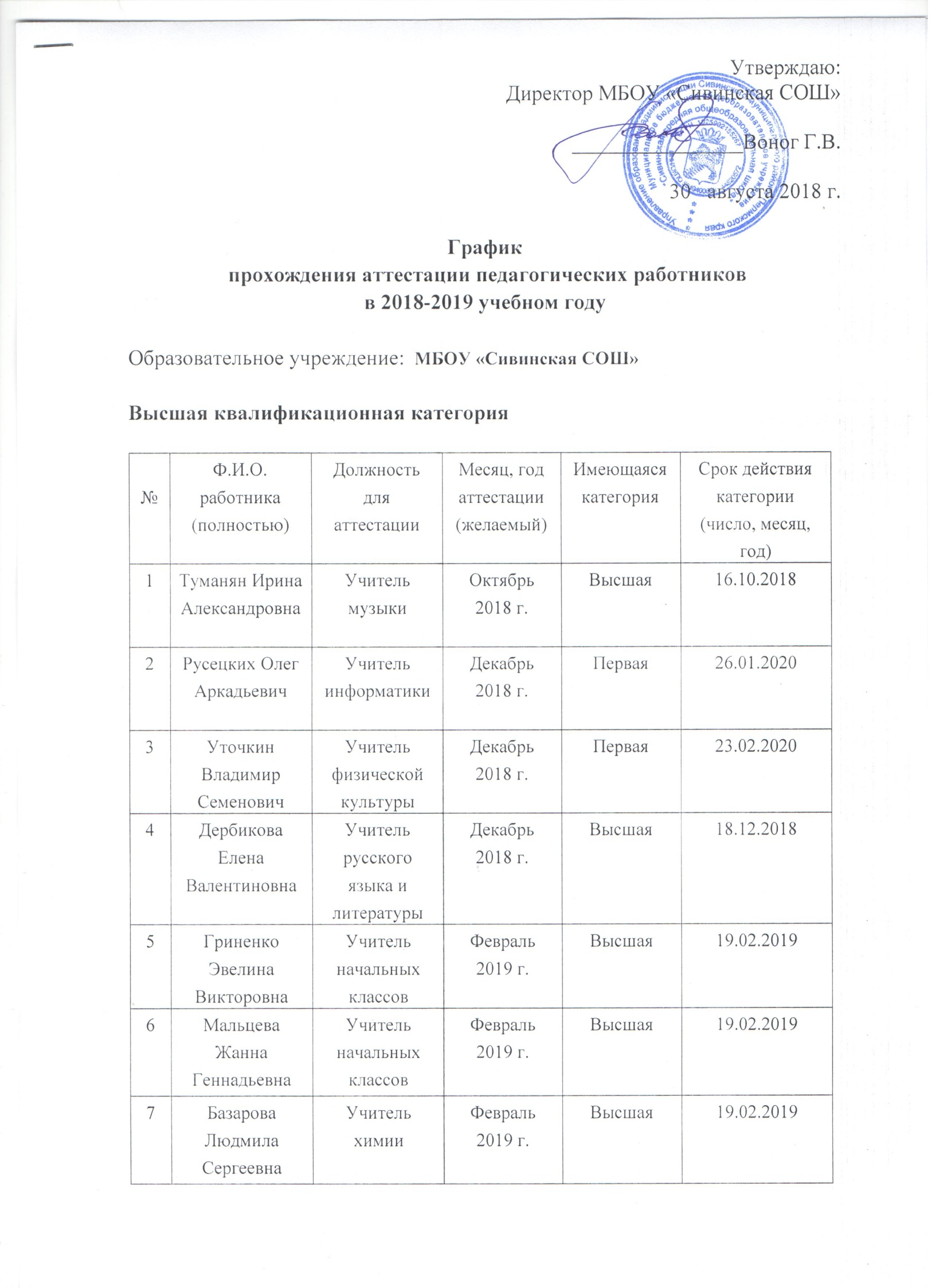 Первая квалификационная категорияПлан аттестации на соответствие занимаемой должности в ОУ№Ф.И.О. работника(полностью)Должность для аттестацииМесяц, год аттестации (желаемый)Имеющаяся категорияСрок действия категории (до даты)1Паршакова Елена МелентьевнаУчитель физической культурыОктябрь 2018 г.Нет 2Карандашова Любовь МихайловнаИнструктор по физическому воспитаниюОктябрь   2018 г.Первая 21.10.20183Паршакова Валентина АфанасьевнаУчитель начальных классовОктябрь     2018 г.Первая  21.10.20184Лебедева Наталья ВалерьевнаУчитель начальных классовНоябрь 2018 г.Первая 25.11.20185Игнашина Надежда ГеоргиевнаПедагог-психологНоябрь  2018 г. Первая 25.11.20186Хайруллина Наталья Геннадьевна Учитель начальных классовДекабрь   2018 г. Первая 23.12.20187 Шлыкова Вера СергеевнаУчитель истории и обществознанияДекабрь  2018 г.Нет 8Купчина Анна НиколаевнаВоспитатель Февраль 2019 г.Нет 9Сукрушева Вера НиколаевнаУчитель начальных классовФевраль  2019 г.Первая  24.02.201910Воробьева Татьяна ИвановнаПедагог-психологМарт Нет 11Мальцева Ирина ВячеславовнаУчитель английского языкаАпрель 2019 г. Первая 28.04.201912Аранкулова Александра АнатольевнаВоспитатель Апрель 2019 г.Нет №Ф.И.О. работника(полностью)Должность для аттестацииМесяц, год аттестации (желаемый)Имеющаяся категорияСрок действия категории (до даты)1Кошенкова Инна ВениаминовнаУчитель музыкиСентябрь 2018 г.Нет 2Деменева Мария Михайловна Учитель МХКПедагог-организаторСентябрь 2018 гНет 3Вожаков Сергей ИвановичУчитель физической культурыСентябрь 2018 гНет 4Шлыкова Вера СергеевнаУчитель истории и обществ.Сентябрь  2018 гНет 5Паршакова Елена МелентьевнаУчитель физической культурыСентябрь 2018 г.Нет 6Игнашина Надежда ГеоргиевнаУчитель английского языкаСентябрь 2018 г.Нет 7Черткова Ольга Сергеевна Учитель-логопедСентябрь 2018 г.Нет 8Аранкулова Александра АнатольевнаВоспитатель Сентябрь 2018 г.Нет 9Тюлюпо Валентина АлександровнаВоспитатель Сентябрь 2018 г.Нет10Коняева Екатерина ВикторовнаВоспитатель Сентябрь 2018 г.Нет11Шулюпина Виктория АнатольевнаВоспитатель Сентябрь 2018 г.Нет12Купчина Анна НиколаевнаВоспитатель Сентябрь 2018 г.Нет13Завьялова Анна ЮрьевнаВоспитатель Октябрь  2018 г.Нет14Анянова Ирина СергеевнаСоциальный педагогНоябрь 2018 г.Нет 15Воробьева Татьяна ИвановнаПедагог-психологДекабрь 2018 г.Нет 16Мальцева Екатерина АлександровнаУчитель- логопедЯнварь 2019 г.Нет 17Александрова Елена ВладимировнаВоспитатель Февраль 2019 г.Нет 